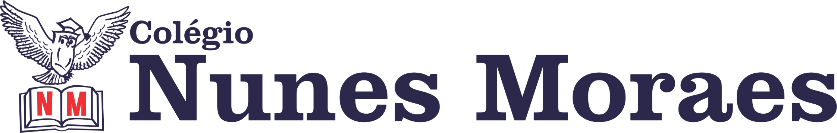 “A cada nova manhã, nasce junto uma nova chance. Bom dia!”FELIZ SEXTA-FEIRA!1ª aula: 7:20h às 8:15h – PORTUGUÊS – PROFESSORA: TATYELLEN PAIVA1° passo: Inicie a proposta do gênero textual autobiografia, seguindo as orientações da professora.Link da aula: https://meet.google.com/szn-qvdi-xjz2° passo: ATIVIDADE DOMICILIAR: Conclua o rascunho e a limpo da produção.Faça foto das atividades que você realizou e envie para coordenação Islene(9.9150-3684)2ª aula: 8:15h às 9:10h – MATEMÁTICA – PROFESSOR: DENILSON SOUSA1° passo: Faça a leitura da p. 27 e 282° Passo: Enquanto realiza o 1° passo, acesse o link disponibilizado a seguir para ter acesso a sala de aula no Google Meet.  https://meet.google.com/hzx-rund-zzn Obs.: o aluno que não conseguir ter acesso a videoconferência na plataforma Google Meet, deve fazer seguinte: Assista ao vídeo presente no linkhttps://youtu.be/sba-AMLc9lwResolva as questões 1, 2, 3 e 4 das páginas 28 e 29. (confira suas respostas para essas questões no gabarito da plataforma SAS)Em seguida siga os próximos passos da aula 3° passo: resolver P. 29, Q. 6 e 7Faça foto das atividades que você realizou e envie para coordenação Islene (9.9150-3684)

Intervalo: 9:10h às 9:30h3ª aula: 9:30h às 10:25 h – ARTE – PROFESSORA: TATYELLEN PAIVA 1° passo: Acesse o link disponibilizado no grupo para a explicação pág. 16 a 23
LINK DA AULA: https://meet.google.com/rbv-eewt-uhn2° passo: Realize as atividades pág. 16 (questões 1 a 3)22 (questões 1 a 5)3° passo: Atente-se à correção das atividades.Faça foto das atividades que você realizou e envie para coordenação Islene(9.9150-3684)4ª aula: 10:25h às 11:20h-  EDUCAÇÃO FÍSICA- PROFESSORA: SUANENÃO HAVERÁ AULA DE EDUCAÇÃO FÍSICA.BOM FINAL DE SEMANA!!